Frei … nach Jesus Ausschau zu halten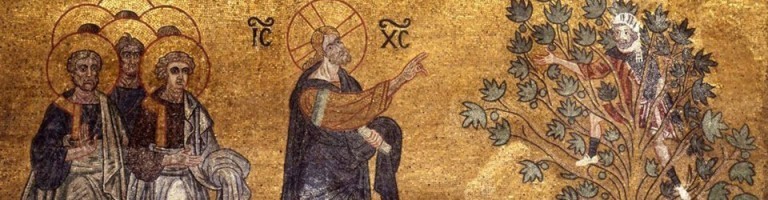 Schriftwort: Lk 19,1-4Und Jeus ging nach Jericho hinein und zog hindurch. Und siehe, da war ein Mann namens Zachäus, der war ein Oberer der Zöllner und war reich. Und er begehrte Jesus zu sehen, wer er wäre, und konnte es nicht wegen der Menge, denn er war klein von Gestalt. Und er lief voraus und stieg auf einen Maulbeerfreigenbaum, um ihn zu sehen, denn dort sollte er durchkommen.VertiefungZachäus hat von Jesus gehört und er will ihn unbedingt sehen. Auf dem Feigenbaum hat er den Überblick.Auch ich will Jesus treffen. Was hindert mich daran? Wie muss ich heute tun, um nach Jesus Ausschau zu halten, um ihm zu begegnen?Ich nehme mir Zeit und vertraue Jesus meine Sehnsucht an.